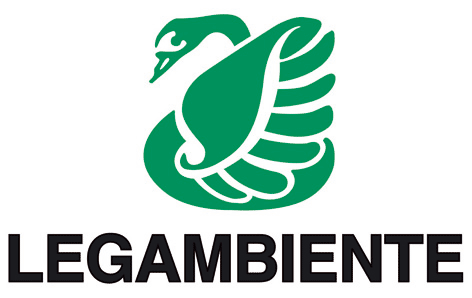 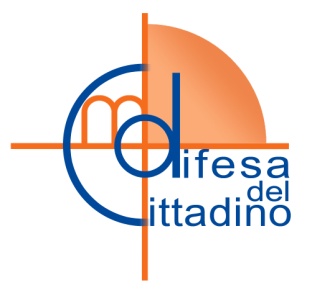 ANALISI SCIENTIFICA E COMUNICAZIONE AMBIENTALE
8 POSTIIl progetto si propone di aumentare la sensibilità ambientale e il senso civico dei cittadini; garantire la divulgazione delle informazioni scientifiche elaborate da Legambiente sulla qualità dell’aria e dell’ambiente naturale; aumentare le attività di comunicazione ambientale, grazie alla collaborazione con MDC.
I ragazzi parteciperanno attivamente alle attività di raccolta ed elaborazione di dati per realizzare dossier e documenti divulgativi di approfondimento tecnico e scientifico; alle attività di supporto organizzativo alla realizzazione delle iniziative e delle campagne;  alla promozione, diffusione e divulgazione dei documenti elaborati mediante pubblicazione sulle riviste dell’associazione; alla organizzazione di seminari, incontri, convegni o iniziative di piazza.

In particolare i volontari collaboreranno alle seguenti attività:

- analisi dell’Ecosistema Urbano; 
- organizzazione e realizzazione del Treno Verde (mostra laboratorio itinerante); 
- organizzazione e realizzazione della Goletta Verde e della Goletta dei Laghi;
- analisi della qualità di aree naturali e protette e delle  biodiversità (Studio Sempreverdi);
- ufficio stampa, comunicati e rassegna stampa.

Il progetto si svolgerà nelle seguenti sedi operative e i volontari selezionati saranno così suddivisi:
•    sede nazionale di Legambiente, in via Salaria 403 – 6 volontari
•   sede nazionale di MDC, in viale Carlo Felice, 103 – 2 volontari